Supplemental Figure 11. Scatterplot of adult asthma prevalence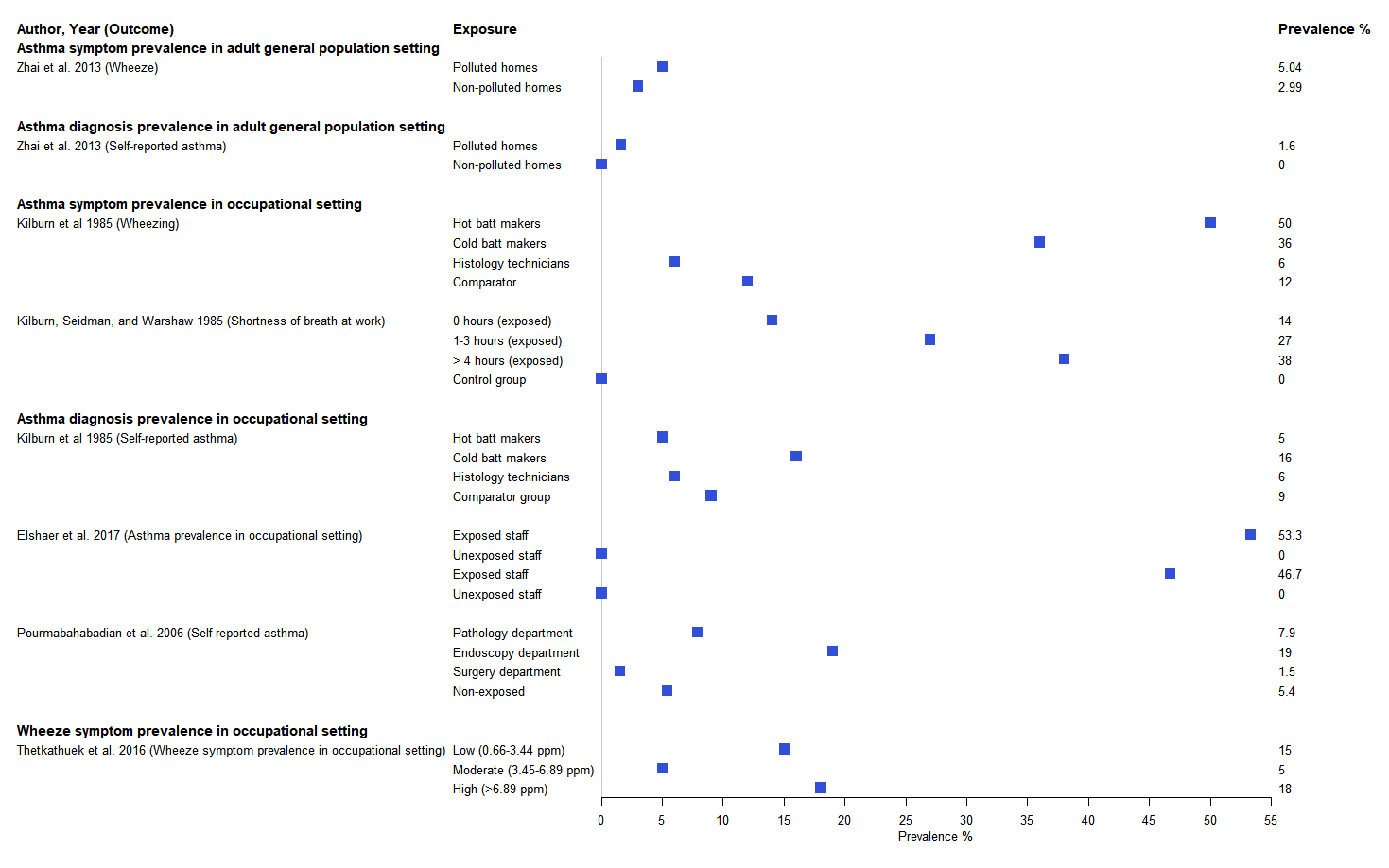 